	BCH ĐOÀN TP. HỒ CHÍ MINH	      ĐOÀN TNCS HỒ CHÍ MINH             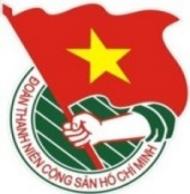 	***		TUẦN	          TP. Hồ Chí Minh, ngày 18 tháng 9 năm 2022	38/2022LỊCH LÀM VIỆC CỦA BAN THƯỜNG VỤ THÀNH ĐOÀN		(Từ 19-9-2022 đến 25-9-2022)---------* Trọng tâm: - Hội nghị tổng kết 05 năm thực hiện Chương trình 09-Ctr/TĐTN-BCNLĐ ngày 29/8/2018 của Ban Chấp hành Thành Đoàn về việc tăng cường xây dựng và củng cố hoạt động Đoàn tại các doanh nghiệp ngoài khu vực nhà nước và các đơn vị sự nghiệp ngoài công lập giai đoạn 2018 - 2022.- Các hội nghị góp ý dự thảo Văn kiện Đại hội đại biểu Đoàn TNCS Hồ Chí Minh TP. Hồ Chí Minh lần thứ XI, nhiệm kỳ 2022 - 2027.* Lịch làm việc thay thư mời trong nội bộ Cơ quan Thành Đoàn.Lưu ý: Các đơn vị có thể tải lịch công tác tuần tại Trang thông tin điện tử Văn phòng Thành Đoàn vào ngày Chủ nhật hàng tuần.	TL. BAN THƯỜNG VỤ THÀNH ĐOÀN	CHÁNH VĂN PHÒNG	(Đã ký)	Nguyễn Tất ToànNGÀYGIỜNỘI DUNG - THÀNH PHẦNĐỊA ĐIỂMTHỨ HAI19-908g30✪Trao quyết định nhân sự Trung tâm Hỗ trợ Thanh niên công nhân Thành phố (TP: đ/c T.Phương, H.Minh, T.Nghiệp, Ban TC-KT, Ban CNLĐ, Trung tâm HTTNCN)Trung tâm HTTNCNTHỨ HAI19-909g30Họp giao ban Thường trực - Văn phòng (TP: đ/c T.Phương, Thường trực Thành Đoàn, lãnh đạo VP)P.B2THỨ HAI19-909g30  Họp giao ban Báo Tuổi Trẻ (TP: đ/c H.Trân)Báo Tuổi TrẻTHỨ HAI19-915g00Họp về một nội dung (TP: đ/c M.Hải, đại diện lãnh đạo Ban MT-ANQP-ĐBDC)Theo thư mờiTHỨ HAI19-916g00Họp nhóm theo dõi, tổng hợp nội dung góp ý dự thảo Văn kiện Đại hội đại biểu Đoàn TNCS Hồ Chí Minh TP. Hồ Chí Minh lần thứ XI, nhiệm kỳ 2022 - 2027 (TP: đ/c T.Toàn, P.Lâm, V.Hoàng, T.Cường, T.Lộc, C.Trình, Y.Nhi, C.Bình, N.Mỹ)P.A9THỨ ba20-908g00📷Hội nghị thông tin Cấp ủy các trường Đại học, Học viện, Cao đẳng, Trung cấp học kỳ I, năm học 2022 - 2023 và góp ý dự thảo Văn kiện Đại hội đại biểu Đoàn TNCS Hồ Chí Minh TP. Hồ Chí Minh lần thứ XI, nhiệm kỳ 2022 - 2027 (TP: đ/c T.Phương, T.Hà, N.Linh, đại diện lãnh đạo các Ban - VP, đại diện lãnh đạo các đơn vị sự nghiệp trực thuộc Thành Đoàn, Ban TNTH, thành phần theo thư mời)HTTHỨ ba20-908g00  Dự kiểm tra tình hình, kết quả công tác của Ban Chỉ đạo 138 cấp huyện, Ban Chỉ đạo 138 cấp xã trên địa bàn thành phố năm 2022 (TP: đ/c Tr.Quang, thành phần theo thông báo)UBNDTP. Thủ ĐứcTHỨ ba20-908g30  Dự Lễ trao giải bài viết xuất sắc của tháng cho Cuộc thi viết "Tổ ấm tôi mơ" (TP: đ/c M.Hải)Theo thư mờiTHỨ ba20-914g00Làm việc với lãnh đạo Văn phòng Thành Đoàn (TP: đ/c M.Hải, T.Toàn, P.Lâm, H.Thạch, X.Diện)P.B2THỨ ba20-914g00Làm việc về các nội dung phối hợp hoạt động năm học 2022 - 2023 (TP: đ/c T.Hà, Ban TN, đại diện lãnh đạo NTN TP, Báo KQĐ, TĐ LTT, Trung tâm PTKHCNT)P.A9THỨ ba20-916g00  Tổng duyệt Hội nghị tổng kết 05 năm thực hiện Chương trình 09-Ctr/TĐTN-BCNLĐ ngày 29/8/2018 của Ban Chấp hành Thành Đoàn về việc tăng cường xây dựng và củng cố hoạt động Đoàn tại các doanh nghiệp ngoài khu vực nhà nước và các đơn vị sự nghiệp ngoài công lập giai đoạn 2018 - 2022 (TP: đ/c H.Minh, T.Nghiệp, Ban CNLĐ, các cơ sở Đoàn theo thư mời)Cơ sởTHỨ Tư21-907g00  Dự Hội nghị tập huấn công tác tổ chức Đại hội Công đoàn cơ sở và hướng dẫn sử dụng Phần mềm Quản lý đoàn viên (TP: đ/c Tr.Quang)TTHN 272THỨ Tư21-908g30Họp với Câu lạc bộ Truyền thống Thành Đoàn về chuẩn bị các hoạt động kỷ niệm 55 năm cuộc Tổng tiến công và nổi dậy Xuân Mậu Thân (1968 - 2023) (TP: đ/c T.Nguyên, đại diện lãnh đạo Ban TC-KT, Ban TG-ĐN)P.A1THỨ Tư21-909g00Họp kiểm tra tiến độ chuẩn bị các đề án, chương trình, kế hoạch trình tại Đại hội Đoàn Thành phố lần thứ XI, nhiệm kỳ 2022 - 2027 (TP: đ/c M.Hải, P.Thảo, N.Nguyệt, H.Trân, H.Minh, N.Linh, Tr.Quang, T.Toàn, VP)P.B2THỨ Tư21-909g00Dự Đại hội Chi bộ Tòa soạn 2, Báo Tuổi Trẻ nhiệm kỳ 2022 - 2025 (TP: đ/c P.Thảo)Theo thư mờiTHỨ Tư21-914g00Dự khảo sát tình hình thực hiện Luật Hỗ trợ doanh nghiệp nhỏ và vừa trên địa bàn thành phố giai đoạn từ 01/01/2018 đến 30/6/2022 (TP: đ/c T.Phương)Trụ sởĐĐBQH TPTHỨ Tư21-914g00  📷Hội nghị tổng kết 05 năm thực hiện Chương trình 09-Ctr/TĐTN-BCNLĐ ngày 29/8/2018 của Ban Chấp hành Thành Đoàn về việc tăng cường xây dựng và củng cố hoạt động Đoàn tại các doanh nghiệp ngoài khu vực nhà nước và các đơn vị sự nghiệp ngoài công lập giai đoạn 2018 - 2022 (TP: đ/c M.Hải, Ban Thường vụ Thành Đoàn, Ban CNLĐ, Ban TNTH, Ban MT-ANQP-ĐBDC, Ban TC-KT, đại diện lãnh đạo các đơn vị sự nghiệp trực thuộc Thành Đoàn, đại diện Thường trực các Quận - Huyện Đoàn, Thành Đoàn TP. Thủ Đức, đại diện Thường trực các cơ sở Đoàn khu vực CNLĐ có đơn vị ngoài nhà nước, thành phần theo Thông báo số 2642-TB/TĐTN-BCNLĐ)Cơ sởTHỨ Tư21-914g00Dự Hội nghị tổng kết công tác Đội và phong trào thiếu nhi Huyện Củ Chi và trao bằng khen Ủy ban nhân dân Thành phố cho thí sinh đạt giải Nhất Hội thi Tin học trẻ Thành phố năm 2022 (TP: đ/c K.Thành, thí sinh đạt giải, Trung tâm PTKHCNT)HuyệnCủ ChiTHỨ Tư21-917g00Hội ý Thường trực Thành Đoàn (TP: đ/c T.Phương, Thường trực Thành Đoàn)P.B2THỨ NĂM22-908g00Dự Hội nghị sơ kết 09 tháng đầu năm 2022 của Ban chỉ đạo 35 (TP: đ/c T.Phương)Theo thư mờiTHỨ NĂM22-908g00📷Tọa đàm "Nâng cao công tác phối hợp của các đơn vị trên địa bàn tham gia công tác tuyên truyền phổ biến giáo dục pháp luật, vận động nhân dân chấp hành pháp luật tại cơ sở" (TP: đ/c T.Hà, Tr.Quang, Ban MT-ANQP-ĐBDC, đại diện lãnh đạo Ban TG-ĐN, Ban TNTH, các cơ sở Đoàn theo thư mời)BĐBP TPTHỨ NĂM22-908g00  📷Hội nghị góp ý dự thảo Văn kiện Đại hội đại biểu Đoàn TNCS Hồ Chí Minh TP. Hồ Chí Minh lần thứ XI, Đại hội Đoàn toàn quốc lần thứ XII, nhiệm kỳ 2022 - 2027 đối với phóng viên, biên tập viên báo chí, xuất bản (TP: đ/c T.Nguyên, H.Trân, Ban TG-ĐN)HTTHỨ NĂM22-909g00Họp với Tổ Kinh tế - Dự án, Văn phòng Thành Đoàn, Ban Công nhân lao động Thành Đoàn, Trung tâm Hỗ trợ Thanh niên công nhân Thành phố chuẩn bị Lễ khánh thành Văn phòng Trung tâm Hỗ trợ Thanh niên công nhân Thành phố tại Quận 12 (TP: đ/c M.Hải, T.Toàn, H.Minh, T.Nghiệp, X.Diện, Tổ KTDA, Ban CNLĐ, Trung tâm HTTNCN)P.B2THỨ NĂM22-909g00Dự Đại hội Chi bộ Văn phòng, Báo Tuổi Trẻ nhiệm kỳ 2022 - 2025 (TP: đ/c P.Thảo)Theo thư mờiTHỨ NĂM22-911g00Họp kiểm tra công tác chuẩn bị tổ chức Đại hội đại biểu Đoàn TNCS Hồ Chí Minh TP. Hồ Chí Minh lần thứ XI, nhiệm kỳ 2022 - 2027 (TP: đ/c T.Phương, Thường trực Thành Đoàn, lãnh đạo các Ban - VP, thành viên các tiểu ban Đại hội theo thông báo phân công)HTTHỨ NĂM22-914g00📷Hội nghị góp ý dự thảo Văn kiện Đại hội đại biểu Đoàn TNCS Hồ Chí Minh TP. Hồ Chí Minh lần thứ XI, Đại hội Đoàn toàn quốc lần thứ XII, nhiệm kỳ 2022 - 2027 trong cấp ủy, lãnh đạo các đơn vị sự nghiệp, danh nghiệp trực thuộc Thành Đoàn (TP: đ/c T.Phương, Thường trực Thành Đoàn, Đảng ủy Cơ quan Thành Đoàn, BCH Công đoàn cơ quan, BCH Đoàn cơ quan, Đảng ủy Bộ phận Khối Phong trào Thành Đoàn, cấp ủy các chi bộ, lãnh đạo các đơn vị sự nghiệp, doanh nghiệp trực thuộc Thành Đoàn)HTTHỨ NĂM22-914g00  Làm việc với Hội LHTN Việt Nam Huyện Củ Chi về việc tổ chức Lễ chào cờ Tôi yêu Tổ quốc tôi (TP: đ/c Tr.Quang, H.Hải, V.Nam, T.Thủy)05 ĐTHTHỨ NĂM22-914g00  Hội nghị triển khai Hội thi Giải pháp ứng dụng trí tuệ nhân tạo (AI) trên địa bàn TP.HCM năm 2022 (TP: đ/c K.Thành, Đ.Sự, Trung tâm PTKHCNT)ĐH KHTN - ĐHQG-HCMTHỨ NĂM22-917g00Hội ý về kịch bản chi tiết phiên khai mạc Đại hội Đoàn Thành phố lần thứ XI, nhiệm kỳ 2022 - 2027 (TP: đ/c M.Hải, T.Nguyên, tập thể lãnh đạo Ban TG-ĐN, Ban TC-KT, VP, H.Phúc - NVHTN)P.B2THỨ SÁU23-908g00Dự khảo sát tình hình thực hiện Luật Hỗ trợ doanh nghiệp nhỏ và vừa trên địa bàn thành phố giai đoạn từ 01/01/2018 đến 30/6/2022 (TP: đ/c T.Phương)Trụ sởĐĐBQH TPTHỨ SÁU23-909g00Dự Chương trình tuyên dương thiếu nhi dân tộc tiêu biểu toàn quốc lần thứ IV - năm 2022 (TP: đ/c T.Hà)Hà NộiTHỨ SÁU23-909g30Làm việc với Công ty Greenfeed Việt Nam về các nội dung phối hợp xây dựng nông thôn mới (TP: đ/c Tr.Quang, H.Hải, T.Thủy, đại diện lãnh đạo Trung tâm DVVLTN)P.A1THỨ SÁU23-910g00Dự Đại hội Chi bộ Phóng viên, Báo Tuổi Trẻ nhiệm kỳ 2022 - 2025 (TP: đ/c P.Thảo)Theo thư mờiTHỨ SÁU23-914g00Họp đoàn đại biểu đi thăm cán bộ, chiến sĩ Vùng 5 Hải quân và nhân dân tại các đảo thuộc vùng biển Tây Nam năm 2022 (TP: đ/c H.Minh, K.Thành)TTHN 272THỨ SÁU23-914g00  Sinh hoạt Câu lạc bộ Lý luận trẻ Thành phố quý 3/2022 (TP: đ/c H.Trân, Ban Chủ nhiệm CLB Lý luận trẻ TP)Theothông báoTHỨ BẢY24-907g30✪  Dự Đại hội đại biểu Hội Cựu Chiến binh TP. Hồ Chí Minh lần thứ VII, nhiệm kỳ 2022 - 2027 (TP: đ/c T.Phương)Theo thư mờiTHỨ BẢY24-908g00Dự Hội nghị tổng kết công tác Đoàn Thanh niên - Hội Sinh viên Trường ĐH Khoa học Tự nhiên - ĐHQG-HCM năm học 2021 - 2022 (TP: đ/c T.Hà, Ban TN, Ban TNTH)Cơ sởTHỨ BẢY24-908g00📷Lễ khai mạc Hội thao học sinh Trung cấp năm 2022 (TP: đ/c N.Linh, đại diện BGĐ NVHSV, các đội thi)CĐ LTT TP.HCMTHỨ BẢY24-909g30✪  Dự họp mặt chào mừng nhân kỷ niệm 77 năm Nam Bộ Kháng Chiến của Câu lạc bộ Truyền thống Kháng chiến Khối QDCĐ Gia Định tại Đền Gia Định (TP: đ/c H.Trân)HuyệnCủ Chi